Анализ сайта http://teplyepodarki.ru/На сайте у всех ссылок в обязательном порядке должен быть прописан title, у картинок alt. Alt на сайте почти везде прописан, а вот title нет.Из-за того, что эти атрибуты не указаны, очень много ссылок без заголовка, т.е. названием ссылки становится сама ссылка, а не фраза, которая должна быть.Текст на сайте. В тексте на сайте, необходимо выделить ключевые слова, по которым ведется продвижение сайта. Выделять <b></b> т.е. жирным. Это выделение в основном для ПС, но иногда правильное выделение помогает найти пользователям нужную информацию.Для товаров необходимо прописывать теги, у вас есть специальное поле в админ.панели, когда добавляете, поле Теги. Прописывайте туда теги для товара, они тоже нужны, как и мета-теги.Ссылки на сайте предпочтительней указывать в коротком виде, пример:Ссылка на вашем сайте http://teplyepodarki.ru/aksessuary/  , какая должна быть ссылка /aksessuary/, итд.Тоже самое касается и вставки картинок на сайт, если они вставляются, то должны вставляться короткой ссылкой.Вставка “системных” картинок (лого, фон итд.) должна производится через стили(css). По средствам свойства background: url(‘’);Так же не нужные ссылки, лучше всего убирать, чтобы они не усложняли код для поисковых роботов. Это такие ссылки, как ссылка на главную, когда вы находитесь на главной. Т.е. на вашем сайте при нажатии на лого, вы переходите на главную, но если вы и так находитесь на главной, то зачем вам ссылка на главную? Такая ссылка убирается с помощью, функций, например CiMainPage. Как пример, смотрите вот этот сайт http://rospil.me/ . Когда вы находитесь на главной, ссылка на логотипе отсутствует, как только переходите на внутреннюю страницу, ссылка появляется.Так же у вас кроме ссылки на логотипе, есть кнопка Главная. С ней нужно поступить, так же как и с ссылкой. На сайта, который я скинул можете посмотреть, как это реализовано. Там так же есть кнопка Главная, и ссылка на логотипе.Miralinks. Проверил все статьи на miralinks, все хорошо, главное все ссылки работают. Продвижение Miralinks очень эффективно, ПС хорошо принимают ссылки с таких статей, сам раньше продвигал сайты через этот сервис.Проанализировал работу Sape. Там всего 3 ссылки, но за то “жирные”. Все в порядке, главное размещать ссылки на сайтах, которые не “заплыли” в ссылках. Т.е. если вы заходите на сайт, а на нем очень много ссылок на внешние ресурсы, то лучше на таком сайте не размещать ссылку на свой ресурс, так как ПС может плохо отреагировать на это.Продвижение в соц. сетях. Для эффективного продвижения в Vk лучше всего заказывать, рекламу в тематических сообществах, в основном все верно, добавление новостей, опросов итд. Так же в группу можно чаще добавлять различные видео ролики, которые бы рекламировали ваши товары. Так же в Vk укажите ссылки на ваши группы в других соц.сетях, в блоке ссылки. Основной проблемой продвижения в соц. сетях является малое количество подписчиков. Для решения этой проблемы, можно прибегнуть к следующим, довольно эффективным способам: Например, запускаете акцию, с каким-нибудь звучным названием, в условиях акции указывается, что сегодня определенные товары, посетители могут купить со скидкой, для этого им нужен купон, который находится в группе ТеплыхПодарков в одной из соц. сетей. Главное хорошее название, баннер на сайте и сообщения в соц. сетях, что в вашем интернет-магазине проводится такая-то акция. Возможно, даже не за скидку, а при покупке какого-либо товара, получаете подарок(там уже вам решать, что будет подарком). Классы и стили кода.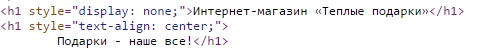 Это строчки кода вашего сайта. Все стили необходимо убирать в файл стилей style.css . Вот еще  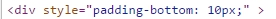 Комментарии в коде. Закомментированные участки кода могут присутствовать на сайте, но когда они занимают немного места. Лучше всего хранить их в каком-то отдельном файле, а с самих страниц удалить. У вас такие участки присутствуют. Скриншот большой, поэтому вставляю ссылку http://joxi.ru/brRnyg1fnvj9r1 Яндекс вебмастер. При добавление новых страниц, разделов на сайт, обычно проходит большой промежуток времени, пока ПС проиндексирует их. Чтобы такого не было, после добавления страниц добавляйте их в Яндекс https://webmaster.yandex.ru/addurl.xml \Так повысится количество страниц, вашего сайта, в индексе. Так же необходимо настроить страницу 404. Чтобы яндекс не индексировал пустые страницы сайта. 
http://teplyepodarki.ru/aksessuary/%D1%81ase-for-tablet/case-devichii-sharm.html
http://teplyepodarki.ru/aksessuary-wool/sharfy/model-007.html
итд.
Яндекс и другие ПС, индексируют такие страницы, но не добавляют их в поиск, получается соотношение добавленных и проиндексированных страниц снижается, следовательно качество сайта так же снижается. Если быть точным, то таких страниц у вас 204. Так же нужно проверить структуру сайта, ан выявление пустых страниц.